PRZEDSZKOLE PUBLICZNE 
SIÓSTR SŁUŻEBNICZEK NMP NP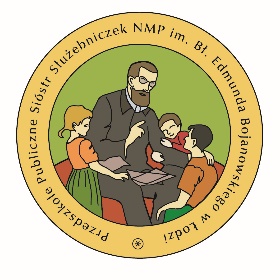 UL. SIENKIEWICZA 6090-058 ŁÓDŹNIP: 725 148 18 45   REGON: 101482216TEL; 42 6363824STATUT    Przedszkola Publicznego Sióstr Służebniczek NMP NP. im. bł. Edmunda Bojanowskiegoul. Sienkiewicza 60, 90-058 ŁódźStatut zatwierdzony i przyjęty Uchwałą nr 4/2022/23na posiedzeniu Rady PedagogicznejPrzedszkola Publicznego Sióstr Służebniczekw dniu 04.01.2023 r.Wersja ujednolicona na dzień 14.01.2023 r.Statut zatwierdzony przez Organ Prowadzący; Zgromadzenie Sióstr Służebniczek Najświętszej Maryi Panny Niepokalanie Poczętej, 
Prowincja Łódzkaod strony 1do 26 Statut wchodzi w życie 15.01.2023 r.Podstawy prawne:Ustawa z dnia 7 września 2021  r. o systemie oświaty (Dz. U. z 2021 r. poz. 1915 z późn. zm. Ustawa z dnia 14 grudnia 2021 r. Prawo oświatowe (Dz. U. z 2021 r. poz. 1,82 z późn. zm.). Ustawa z dnia 14 grudnia 2016 r. Przepisy wprowadzające ustawę – Prawo oświatowe (Dz. U. z 2017 r. poz. 60 i 949). Ustawa z dnia 26 stycznia 1982 r. Karta Nauczyciela (Dz. U. z 2021 r. poz. 1762). Ustawa z 12 maja 2022 r. o zmianie ustawy o systemie oświaty oraz niektórych innych ustaw (Dz.U. z 2022 r. poz. 1116) – art. 5 pkt 9.Ustawa Prawo oświatowe art. 125a ust. 1-5 ustawy oraz przepisów wykonawczych wydanych na podstawie art. 125a ust. 6 ustawy. Rozporządzenie Ministra Edukacji Narodowej i Sportu z dnia 31 grudnia 2002 r. w sprawie bezpieczeństwa i higieny w publicznych i niepublicznych szkołach i placówkach (Dz. U. z 2020  poz. 1604) Rozporządzenie Ministra Edukacji Narodowej z dnia 28 sierpnia 2017 r. w sprawie rodzajów innych form wychowania przedszkolnego, warunków tworzenia i organizowania tych form oraz sposobu ich działania (Dz. U. z 2020 r. poz. 1520). Podstawowe pojęcia:Ilekroć w dalszej części Statutu  jest mowa o:Przedszkolu – należy przez to rozumieć: Przedszkole  Publiczne Sióstr Służebniczek NMP NP  w Łodzi, ul. Sienkiewicza 60. Organie prowadzącym – należy przez to rozumieć: Zgromadzenie Sióstr Służebniczek Najświętszej Maryi Panny Niepokalanie Poczętej, Prowincja Łódzka.Rodzicach - należy przez to rozumieć także prawnych opiekunów dziecka oraz osoby (podmioty) sprawujące pieczę zastępczą nad dzieckiem.Radzie pedagogicznej – należy przez to rozumieć: kolegialny organ przedszkola realizujący statutowe zadania dotyczące kształcenia, wychowania i opieki.Podstawie programowej wychowania przedszkolnego – należy przez to rozumieć podstawę programową o której mowa w art. 4 pkt. 24, ustawy „Prawo oświatowe”.§ 1Postanowienia OgólneNazwa przedszkola:Przedszkole Publiczne Sióstr Służebniczek NMP NP  im. Bł. Edmunda BojanowskiegoAdres przedszkola:      ul. Sienkiewicza 60, 90-058 Łódź Organ prowadzący:Zgromadzenie Sióstr Służebniczek Najświętszej Maryi Panny Niepokalanie  Poczętej, Prowincja Łódzka ul. Biegańskiego 10, 91-473 ŁódźNadzór pedagogiczny sprawuje Łódzki Kurator Oświaty Przedszkole, działa na podstawie wpisu do ewidencji publicznych placówek  decyzji nr PP 1/91 z dnia 23 grudnia 1991 r.  Kuratora Oświaty w Łodzi,ustawy z dnia 14 grudnia 2016 r. Prawo oświatowe (Dz. U. z 2017 r., poz. 59 i 949),niniejszego statutu.6.  Przedszkole posługuje się pieczęcią:PRZEDSZKOLE PUBLICZNE            Sióstr Służebniczek NMP NP            im. Edmunda Bojanowskiego            90-058 Łódź, ul. Sienkiewicza 60            tel. (42) 636-38-24            NIP 725-148-18-45            REGON 101482216Cele  i  zadania  przedszkolaPrzedszkole realizuje cele i zadania zgodnie wynikające w szczególności z podstawy programowej wychowania przedszkolnego oraz zawarte w rozporządzeniu wynikające 
z udzielania pomocy psychologiczno – pedagogicznej.Naczelnym celem wychowania przedszkolnego jest wsparcie całościowego rozwoju dziecka. Wsparcie to realizowane jest przez proces opieki, wychowania i nauczania – uczenia się, 
co umożliwia dziecku odkrywanie własnych możliwości, sensu działania oraz gromadzenie doświadczeń na drodze prowadzącej do prawdy, dobra i piękna. W efekcie takiego wsparcia dziecko osiąga dojrzałość do podjęcia nauki na pierwszym etapie edukacji.Przedszkole przyjmuje za podstawę działania chrześcijański system wartości głoszonych przez Kościół katolicki. Wychowanie w przedszkolu oparte jest na koncepcji wychowania bł. Edmunda Bojanowskiego. Przedszkole – jako katolickie ogólnodostępne – przyjmuje dzieci, których rodzice pragną powierzyć je opiece wychowawczej tego przedszkola i zobowiązują się do współdziałania 
z przedszkolem w wychowaniu dziecka.Zadania przedszkola:wspieranie wielokierunkowej aktywności dziecka poprzez organizację warunków sprzyjających nabywaniu doświadczeń w fizycznym, emocjonalnym, społecznym
i poznawczym oraz duchowym obszarze jego rozwoju;tworzenie warunków umożliwiających dzieciom swobodny rozwój, zabawę i odpoczynek 
w poczuciu bezpieczeństwa;wspieranie aktywności dziecka podnoszącej poziom integracji sensorycznej i umiejętności korzystania z rozwijających się procesów poznawczych;zapewnienie prawidłowej organizacji warunków sprzyjających nabywaniu przez dzieci doświadczeń, które umożliwią im ciągłość procesów adaptacji oraz pomoc dzieciom rozwijającym się w sposób nieharmonijny, wolniejszy lub przyspieszony; wspieranie samodzielnej dziecięcej eksploracji świata, dobór treści   adekwatnych do poziomu rozwoju dziecka, jego możliwości percepcyjnych, wyobrażeń i rozumowania, 
z poszanowaniem indywidualnych potrzeb i zainteresowań;wzmacnianie poczucia wartości, indywidualność, oryginalność dziecka oraz potrzeby tworzenia relacji osobowych i uczestnictwa w grupie;tworzenie sytuacji sprzyjających rozwojowi nawyków i zachowań prowadzących do samodzielności, dbania o zdrowie, sprawność ruchową i bezpieczeństwo, w tym bezpieczeństwo w ruchu drogowym; przygotowywanie do rozumienia emocji, uczuć własnych i innych ludzi oraz dbanie o zdrowie psychiczne, realizowane m.in. z wykorzystaniem naturalnych sytuacji, pojawiających się 
w przedszkolu oraz sytuacji zadaniowych, uwzględniających treści adekwatne do intelektualnych możliwości i oczekiwań rozwojowych dzieci;tworzenie sytuacji edukacyjnych budujących wrażliwość dziecka, w tym wrażliwość estetyczną, w odniesieniu do wielu sfer aktywności człowieka: mowy, zachowania, ruchu, ubioru, muzyki, tańca, śpiewu, teatru, plastyki;tworzenie warunków pozwalających na bezpieczną, samodzielną eksplorację otaczającej dziecko przyrody, stymulujących rozwój wrażliwości i umożliwiających poznanie wartości oraz norm odnoszących się do środowiska przyrodniczego, adekwatnych do etapu rozwoju dziecka;tworzenie warunków umożliwiających bezpieczną, samodzielną eksplorację elementów techniki w otoczeniu, konstruowania, majsterkowania, planowania i podejmowania intencjonalnego działania, prezentowania wytworów swojej pracy;współdziałanie z rodzicami, różnymi środowiskami, organizacjami i instytucjami, uznanymi przez rodziców za źródło istotnych wartości, na rzecz tworzenia warunków umożliwiających rozwój tożsamości dziecka;wspieranie dziecka i jego rodziny w wychowaniu chrześcijańskim ora kształtowaniu postaw opartych na Ewangelii.kreowanie, wspólnie z wymienionymi podmiotami, sytuacji prowadzących do poznania przez dziecko wartości i norm społecznych, których źródłem jest rodzina, grupa w przedszkolu, inne dorosłe osoby, w tym osoby starsze, oraz rozwijania zachowań wynikających z wartości możliwych do zrozumienia na tym etapie rozwoju;systematyczne uzupełnianie, za zgodą rodziców, realizowanych treści wychowawczych 
o nowe zagadnienia, wynikające z pojawienia się w otoczeniu dziecka zmian i zjawisk istotnych dla jego bezpieczeństwa i harmonijnego rozwoju;systematyczne wspieranie rozwoju mechanizmów uczenia się dziecka, prowadzące do osiągnięcia przez nie poziomu umożliwiającego podjęcie nauki w szkole;tworzenie sytuacji edukacyjnych sprzyjających budowaniu zainteresowania  dziecka językiem nowożytnym, chęci poznawania innych kultur. Pomoc psychologiczno-pedagogiczna w przedszkolu polega na wspieraniu dzieci i rodziców 
w rozwiązywaniu problemów wychowawczych i dydaktycznych oraz w rozwijaniu ich umiejętności wychowawczych. § 3Sposób realizacji zadań przedszkolaPrzedszkole realizuje cele i zadania poprzez: organizację oddziałów przedszkolnych dla dzieci w zbliżonym wieku z uwzględnieniem predyspozycji rozwojowych dziecka, indywidualnych wniosków rodziców oraz opinii nauczycieli i specjalistów; dostosowanie metod i form pracy do potrzeb i możliwości indywidualnych dziecka, 
z uwzględnieniem wszystkich obszarów edukacyjnych zawartych w podstawie programowej wychowania przedszkolnego; indywidualizację tempa pracy dydaktyczno-wychowawczej dzieci niepełnosprawnych, stosowanie specyficznej organizacji nauki i metod pracy, prowadzenie zajęć zgodnie 
z zaleceniami Poradni Psychologiczno-Pedagogicznej lub innych specjalistów – odpowiednio do stopnia i rodzaju niepełnosprawności dziecka.wychowanie religijne podejmowane we współpracy z rodzicami dzieci, którzy niezależnie od przekonań, deklarują zgodę na realizowanie w przedszkolu programu wychowania, uwzględniające katolickie  koncepcje człowieka oraz  wartości chrześcijańskie,   realizowane jest przez; a) codzienną, wspólną modlitwę  dzieci;b) katechezę; c) przybliżanie treści roku liturgicznego;d) przygotowanie misteriów  z okazji świat i uroczystości kościelnych;e) kształtowanie postaw chrześcijańskich.Wobec rodziców przedszkole pełni funkcję doradczą i wspomagającą: pomaga w rozpoznawaniu możliwości i potrzeb rozwojowych dziecka oraz w podjęciu wczesnej interwencji specjalistycznej; informuje na bieżąco o postępach dziecka, uzgadnia wspólnie z rodzicami kierunki i zakres pomocy realizowanej w przedszkolu. Na wniosek rodziców dziecka, nauczyciela, pomocy nauczyciela, poradni psychologiczno-pedagogicznej lub innej poradni specjalistycznej, przedszkole udziela pomocy psychologiczno-pedagogicznej. Szczegółową organizację udzielania pomocy psychologiczno-pedagogicznej określa Procedura wewnętrzna udzielania pomocy psychologiczno-pedagogicznej. Do przedszkola mogą uczęszczać dzieci niepełnosprawne, jeżeli poradnia psychologiczno-pedagogiczna wskaże, że dziecko może uczęszczać do przedszkola ogólnodostępnego.Dziecku objętemu kształceniem specjalnym dostosowuje się odpowiednio program wychowania przedszkolnego i program nauczania do indywidualnych potrzeb rozwojowych i edukacyjnych oraz możliwości psychofizycznych. Dostosowanie następuje na podstawie opracowanego dla ucznia indywidualnego programu edukacyjno-terapeutycznego uwzględniającego zalecenia zawarte w orzeczeniu o potrzebie kształcenia specjalnego oraz po dokonaniu przez wychowawcę wielospecjalistycznej oceny funkcjonowania ucznia. W zależności od rodzaju niepełnosprawności, dzieciom o których mowa w ust. 4, organizuje się kształcenie i wychowanie, które stosownie do potrzeb umożliwia naukę w dostępnym dla nich zakresie, usprawnianie zaburzonych funkcji, rewalidację i resocjalizację oraz zapewnia specjalistyczną pomoc i opiekę. Przedszkole nie organizuje wczesnego wspomagania rozwoju dzieci.Przedszkole przygotowuje dzieci do podjęcia nauki w szkole, organizując tok edukacji przedszkolnej umożliwiający osiągnięcie dojrzałości szkolnej w aspekcie rozwoju fizycznego, umysłowego, emocjonalnego i społecznego oraz religijnego.§ 4Sposób sprawowania opieki nad dziećmi w czasie zajęć w przedszkolu 
oraz w czasie zajęć poza przedszkolemKażda grupa wiekowa powierzona jest przez dyrektora nauczycielom, którym powierza funkcję wychowawcy zależnie od czasu pracy oddziału lub realizowanych zadań. Dyrektor przedszkola może zatrudnić nauczyciela wspomagającego lub pomoc nauczyciela, 
w szczególności dla zapewnienia dodatkowej opieki nad dziećmi niepełnosprawnymi, niedostosowanymi społecznie oraz zagrożonymi niedostosowaniem społecznym, lub dziećmi 
z trudnymi zachowaniami. Zakres opieki nad dzieckiem przez nauczyciela wspomagającego, lub pomoc nauczyciela jest uzależniony od indywidualnych potrzeb dziecka określonych przez Zespół planujący 
i koordynujący udzielanie pomocy psychologiczno- pedagogicznej, powołany przez dyrektora, w porozumieniu z rodzicami. Na zakres opieki mają wpływ również środki finansowe jakimi dysponuje dyrektor oraz czas pracy poszczególnych pracowników. Dopuszcza się zatem:możliwość zatrudnienia nauczyciela wspomagającego do więcej niż jednego dziecka 
z orzeczeniem o potrzebie kształcenia specjalnego, nawet jeśli są przypisani do innych oddziałów; skrócenia dziennego czasu pobytu dziecka w placówce, jeśli tego wymaga bezpieczeństwo dziecka z orzeczeniem o potrzebie kształcenia specjalnego, lub pozostałych dzieci 
w grupie, stosownie do czasu pracy nauczyciela przypisanego do dziecka.Podczas pobytu dzieci w ogrodzie, zajęcia i zabawy dzieci z poszczególnych grup odbywają się na wyznaczonym terenie ze sprzętem dostosowanym do potrzeb i możliwości dzieci, zgodnie 
z Regulaminem placu zabaw.W trakcie zajęć poza terenem przedszkola opiekę nad dziećmi sprawuje 1 opiekun na 15 dzieci. Przedszkole zapewnia bezpieczeństwo w czasie zajęć w przedszkolu oraz poza przedszkolem. Zasady bezpieczeństwa określają szczegółowo: Procedury dotyczące bezpieczeństwa dzieci w czasie ich pobytu w przedszkolu, Procedura organizowania spacerów i wycieczek. dzieci są przyprowadzane i odbierane z przedszkola przez rodziców lub pisemnie upoważnioną przez nich osobę, zapewniającą dziecku pełne bezpieczeństwo. rodzice przyprowadzają dzieci do przedszkola w godzinach 6:30 – 8.30; rodzice odpowiadają za bezpieczeństwo dzieci do momentu przekazania pod opiekę nauczycielce oraz od chwili odebrania bezpośrednio z sali. Nauczyciele odpowiadają za bezpieczeństwo dziecka od momentu przyprowadzenia go do sali i do chwili odebrania przez rodzica lub osobę upoważnioną;dopuszcza się możliwość odbierania dzieci przez inne osoby dorosłe, zdolne do podejmowania czynności prawnych, upoważnione przez rodziców na piśmie. Upoważnienie może być w każdej chwili pisemnie odwołane lub zmienione. Osoba upoważniona, w momencie odbioru dziecka, powinna posiadać przy sobie dowód osobisty i okazać go na prośbę nauczycielki;z placówki nie wydaje się dziecka: na prośbę zgłaszaną telefonicznie, przez upoważnienie za pośrednictwem smsów lub innych komunikatorów społecznych, a także innym osobom niż osobom upoważnionym;nauczycielka odmawia wydania dziecka w przypadku, gdy stan osoby zamierzającej odebrać dziecko będzie wskazywał, że nie jest ona w stanie zapewnić dziecku bezpieczeństwa (np. upojenie alkoholowe, narkotykowe). W takich okolicznościach nauczyciel zobowiązany jest skontaktować się z drugim rodzicem lub osobą upoważnioną przez rodziców o zaistniałym fakcie, a także poinformować dyrektora, który organizuje izolację dziecka od odurzonej osoby. Nauczyciel zobowiązany jest do sporządzenia notatki z zaistniałego zdarzenia po zakończeniu działań. Po zdarzeniu dyrektor placówki przeprowadza rozmowę z rodzicami w celu wyjaśnienia zaistniałej sytuacji;powtarzające się przypadki, w których rodzic/opiekun prawny lub osoba upoważniona odbierająca dziecko z placówki znajduje się pod wpływem alkoholu lub innych substancji odurzających zgłaszane będą Policji lub Sądowi Rodzinnemu;o wypadku każdej odmowy wydania dziecka winien niezwłocznie być poinformowany dyrektor przedszkola. W takiej sytuacji nauczycielka lub dyrektor podejmuje wszelkie dostępne czynności w celu nawiązania kontaktu z rodzicami;w dniach gdy dzieci przebywają w ogrodzie przedszkolnym, fakt odebrania dziecka musi być zaakcentowany przez wyraźne pożegnanie u nauczycielki, która sprawuje opiekę nad dzieckiem;w przypadku braku możliwości odbioru dziecka z placówki w godzinach jej pracy (sytuacja losowa) Rodzice zobowiązani są do poinformowania o zaistniałej sytuacji oraz do uzgodnienia innego sposobu odbioru dziecka, z zachowaniem przepisów odnoszących się do udzielania upoważnień;rodzice odbierają dzieci do godziny 16:30. W przypadku spóźnienia po odbiór dziecka, Rodzic zgłasza ten fakt telefonicznie;w przypadku gdy dziecko nie zostanie odebrane z przedszkola do godziny 16:30, 
a fakt ten nie został zgłoszony wcześniej, nauczycielka kontaktuje się z Rodzicami telefonicznie 
i informuje ich o tym fakcie. W przypadku, gdy pod wskazanymi numerami telefonów (praca, dom) nie można uzyskać informacji o miejscu pobytu Rodziców (prawnych opiekunów), nauczyciel oczekuje z dzieckiem w placówce przedszkolnej 1 godzinę. Po upływie tego czasu oraz po wyczerpaniu się wszystkich możliwości odbioru dziecka przez Rodziców, po telefonicznej konsultacji z dyrektorem Przedszkola, nauczyciel powiadamia najbliższy komisariat policji o niemożności skontaktowania się 
z rodzicami (opiekunami). Z przebiegu zaistniałej sytuacji nauczyciel sporządza protokół zdarzenia podpisany przez świadków, który zostaje przekazany do wiadomości dyrektora;życzenie rodziców dotyczące nieodbierania dziecka przez jednego z rodziców musi być udokumentowane stosownym orzeczeniem sądowym;w grupie, z której rozchodzą się dzieci powinny znajdować się oświadczenia rodziców o osobach upoważnionych do odbioru dziecka z przedszkola, oraz listy dzieci z poszczególnych grup wraz 
z numerami kontaktowymi do lub opiekunów;rodzice zgłaszają wszelkie zmiany danych kontaktowych w trybie natychmiastowym, a nauczyciele każdej grupy zobowiązani są do uaktualnienia danych osobowych dzieci do kancelarii lub nauczyciela.§ 5Prawa i obowiązki rodzicówRodzice mają prawo do: znajomości podstawy programowej wychowania przedszkolnego oraz wymagań edukacyjnych; uzyskiwania rzetelnej informacji na temat swojego dziecka, jego zachowania 
i rozwoju; otrzymywania pomocy pedagogicznej, psychologicznej oraz innej, zgodnie z ich potrzebami 
i możliwościami przedszkola; udziału w organizowaniu wspólnych spotkań z okazji uroczystości przedszkolnych, imprez, zajęć wychowawczo-dydaktycznych, itp.; wyrażania i przekazywania organowi prowadzącemu przedszkole i sprawującemu nadzór pedagogiczny opinii na temat pracy przedszkola, a zwłaszcza sposobu realizacji zadań wynikających z przepisów oświatowych; wyrażania opinii na temat żywienia, wypoczynku, organizacji zabaw i zajęć; wybierania swojej reprezentacji w formie Rady Wspierającej po 2-3 osoby z grupy, która spotyka się od 3. do 4. razy w roku.udziału w zajęciach otwartych organizowanych w przedszkolu.Rodzice mają obowiązek: współpracować z nauczycielem prowadzącym grupę w celu ujednolicenia oddziaływań wychowawczo-dydaktycznych rodziny i przedszkola; interesować się sukcesami i niepowodzeniami swojego dziecka; przygotować dziecko do funkcjonowania w grupie przedszkolnej w zakresie podstawowych czynności samoobsługowych – jedzenie, higiena, toaleta; znać i przestrzegać postanowień statutowych; informować nauczyciela z wyprzedzeniem o późniejszym przyprowadzaniu dziecka do przedszkola do godziny 8.30;odbierać dzieci w godzinach funkcjonowania przedszkola; przyprowadzać do przedszkola dzieci zdrowe mogące uczestniczyć w różnorodnych formach aktywności., np. wyście na świeże powietrze, aktynowość ruchowa;zgłaszać nauczycielowi niedyspozycje (fizyczne i psychiczne) dziecka i wszelkie niepokojące objawy w jego zachowaniu, mające wpływ na funkcjonowanie w grupie (choroby, ważne wydarzenia rodzinne, lęki, obawy, emocje itd.); regularnie i terminowo uiszczać odpłatność za pobyt dziecka w przedszkolu; uczestniczyć w zebraniach i spotkaniach formacyjnych organizowanych przez przedszkole; śledzić na bieżąco informacje umieszczone na tablicy ogłoszeń lub stronie internetowej; bezzwłocznie zgłaszać nauczycielkom w grupie o zmianach adresu zamieszkania 
i telefonu kontaktowego; informować wychowawcę grupy o dłuższej nieobecności dziecka w przedszkolu oraz 
o stwierdzeniu u niego choroby zakaźnej lub pasożytów; na prośbę nauczyciela dostarczyć do przedszkola informację potwierdzoną przez lekarza 
o stanie zdrowia dziecka po przebytej chorobie zakaźnej, pozwalającą na powrót dziecka do przedszkola; zapewnić dziecku niezbędne wyposażenie (odpowiednie do pogody ubranie, bieliznę i obuwie na zmianę, strój gimnastyczny);wszelkie sprawy dotyczące wychowanków, w tym sporne, zgłaszać wyłącznie u nauczycielki danego oddziału lub dyrektora placówki, zawsze bez udziału dzieci. Rodzice dziecka podlegającego obowiązkowi rocznego przygotowania przedszkolnego 
są obowiązani do: dopełnienia czynności związanych ze zgłoszeniem dziecka do przedszkola; dostarczenie zaświadczenia o spełnianiu obowiązku rocznego przygotowania przedszkolnego do szkoły rejonowej w terminie do 30. września danego roku;zapewnienia regularnego uczęszczania dziecka na zajęcia (co najmniej 50% frekwencja 
w miesiącu). Za zniszczone przez wychowanków mienie przedszkola odpowiedzialność materialną ponoszą jego rodzice. Rodzice zobowiązani są naprawić zniszczone mienie lub pokryć koszty jego naprawy albo koszty zakupu nowego mienia. § 6Formy współpracy z rodzicamiPrzedszkole współdziała z rodziną dziecka celem pomocy w wychowaniu i przygotowaniu dziecka do nauki szkolnej oraz celem poznania środowiska rodzinnego dziecka – podczas kontaktów indywidualnych z rodzinami i zebrań grupowych. Przedszkole bierze czynny udział w wyznaczaniu kierunków działania korzystnych dla dzieci
 i rodziców w następujących zakresach: rozszerzanie i pogłębianie wiedzy o dziecku poprzez: zebrania grupowe i ogólne według planu rocznego;prelekcje psychologa, pedagoga, innych specjalistów; rozmowy indywidualne, konsultacje, po uprzednim umówieniu się z nauczycielem grupy;spotkania formacyjne; informacje i artykuły na stronie internetowej przedszkola;ustalanie jednolitych form oddziaływania wychowawczego; przeprowadzenie ankiety dla rodziców dotyczącej działalności przedszkola; zapraszanie rodziców do aktywnego udziału w życiu przedszkola:uczestnictwo we Mszach świętych, nabożeństwach i uroczystościach przedszkolnych; pomoc w przygotowywaniu rekwizytów, nauce tekstów itp.; uczestnictwo w konkursach organizowanych w przedszkolu; uczestnictwo w akcjach charytatywnych organizowanych przez przedszkole; uczestnictwo w spotkaniu adaptacyjnym dla nowo przyjętych dzieci.§ 7Organy   przedszkola  i  ich  kompetencjeOrganami przedszkola są :Dyrektor przedszkola, Rada pedagogiczna,Dyrektor przedszkola:Dyrektor przedszkola mianowany jest przez organu prowadzącego, które powiadamia 
o mianowaniu organ nadzoru.Dyrektor kieruje bieżącą działalnością przedszkola, reprezentuje je na zewnątrz, także wobec władz kościelnych. Za zgodą organu prowadzącego, w przedszkolu może być utworzone stanowisko zastępcy dyrektora.Dyrektor wyznacza osobę, która będzie zastępowała go na czas jego nieobecności w przedszkolu.Zadania i kompetencje dyrektora przedszkola:jest kierownikiem zakładu pracy dla zatrudnionych w przedszkolu nauczycieli, pracowników obsługi i administracji;sprawuje nadzór  pedagogiczny;opracowuje i zatwierdza ramowy rozkład dnia, po zasięgnięciu opinii Rady Pedagogicznej, z uwzględnieniem podstawy programowej wychowania przedszkolnego oraz zasad higieny zdrowia i organizacji pracy;koordynuje pracę opiekuńczo-wychowawczą oraz dydaktyczną w przedszkolu;stwarza dzieciom optymalne warunki harmonijnego rozwoju psychofizycznego;gromadzi informacje o pracy nauczycieli w celu dokonywania oceny pracy;wspomaga nauczycieli w osiąganiu wysokiej jakości ich pracy;zwołuje posiedzenia rady pedagogicznej;przewodniczy radzie pedagogicznej i realizuje uchwały podjęte w ramach jej kompetencji stanowiących;koordynuje współdziałanie organów przedszkola oraz zapewnia wymianę informacji między nimi;współpracuje z rodzicami, organem prowadzącym oraz instytucjami nadzorującymi  
i kontrolującymi;podejmuje decyzję o przyjęciu oraz skreśleniu dziecka z przedszkola w czasie roku  szkolnego, po zaopiniowaniu przez radę pedagogiczną;dysponuje środkami finansowymi przedszkola i ponosi odpowiedzialności za ich prawidłowe wykorzystanie;kieruje polityką kadrową, zatrudniania i zwalniania nauczycieli oraz innych pracowników przedszkola;zapewnia pracownikom właściwe warunki pracy zgodnie z przepisami Kodeksu Pracy, BHP i Ppoż.;prowadzi dokumentację kancelaryjno – archiwalną;rozpatruje wnioski, skargi i zażalenia zgodnie z wewnętrznym regulaminem;stwarza warunki do działania w przedszkolu wolontariuszy, których celem jest           działalność wychowawcza lub rozszerzanie i wzbogacanie form działalności    dydaktycznej, wychowawczej i opiekuńczej przedszkola;wykonuje zadania związane z zapewnieniem bezpieczeństwa dzieciom i nauczycielom  
w czasie zajęć organizowanych przez przedszkole;zapewnia możliwości zapoznania się ze Statutem pracownikom przedszkola i rodzicom;organizuje pomoc psychologiczno-pedagogiczną;przyznaje nagrody oraz wymierza kary porządkowe nauczycielom i innym pracownikom przedszkola;przedstawia radzie pedagogicznej, nie rzadziej niż dwa razy w roku szkolnym, ogólne wnioski wynikające ze sprawowanego nadzoru pedagogicznego oraz informacje o działalności przedszkola.Rada Pedagogiczna:Rada pedagogiczna jest kolegialnym organem przedszkola realizującym statutowe zadania dotyczące kształcenia, wychowania i opieki.W skład rady pedagogicznej wchodzą: Dyrektor oraz wszyscy nauczyciele zatrudnieni 
w przedszkolu. Przewodniczącym rady pedagogicznej jest dyrektor przedszkola. W zebraniach rady pedagogicznej mogą brać udział z głosem doradczym, osoby zaproszone przez jej przewodniczącego, za zgodą lub na wiosek rady pedagogicznej.Przewodniczący prowadzi i przygotowuje zebrania rady pedagogicznej oraz jest odpowiedzialny za zawiadomienie wszystkich jej członków o terminie i porządku  zebrania. Rada pedagogiczna uchwala regulamin swojej działalności, który nie może być sprzeczny 
z przepisami prawa i niniejszym Statutem. Do kompetencji stanowiących rady pedagogicznej należy:przygotowanie i uchwalenie projektu Statutu przedszkola lub jego zmiany;zatwierdzenie planów pracy  przedszkola;opiniowani ramowego rozkładu dnia z uwzględnieniem podstawy programowej wychowania przedszkolnego oraz zasad higieny zdrowia i organizacji pracy;podejmowanie uchwał w sprawie innowacji i eksperymentów pedagogicznych;ustalanie organizacji doskonalenia zawodowego nauczycieli;ustalanie sposobu wykorzystania wyników nadzoru pedagogicznego w celu doskonalenia pracy przedszkola;podjęcie uchwały w sprawie skreślenia dziecka z listy.Rada pedagogiczna opiniuje w szczególności:organizację pracy przedszkola w tym przede wszystkim organizację tygodniowego rozkładu zajęć, ramowego rozkładu dnia, uwzględniając potrzeby i zainteresowania dzieci;propozycje dyrektora w sprawach przydziału stałych prac i zajęć  w ramach wynagrodzenia zasadniczego oraz dodatkowo płatnych zajęć dydaktycznych, wychowawczych 
i opiekuńczych;wybrane do realizacji programy wychowania przedszkolnego oraz programy zajęć dodatkowych.Zebrania rady pedagogicznej są organizowane przed rozpoczęciem roku szkolnego, w każdym semestrze, po zakończeniu rocznych zajęć dydaktyczno-wychowawczych oraz w miarę bieżących potrzeb. Zebrania mogą być organizowane na wniosek organu sprawującego Nadzór Pedagogiczny, z inicjatywy dyrektora, organu prowadzącego lub co najmniej 1/3 członków rady pedagogicznej.Uchwały rady pedagogicznej podejmowane są zwykłą większością głosów, w obecności 
co najmniej połowy jej członków.Zebrania rady pedagogicznej są protokołowane.Nieporozumienia i spory w radzie pedagogicznej rozstrzyga  dyrektor poprzez:wysłuchanie każdej z zainteresowanych stron;podejmowanie próby wyjaśnienia istoty nieporozumień;mediacje.W sprawach nierozstrzygniętych przez dyrektora przedszkola oraz w sprawach spornych między dyrektorem a radą pedagogiczną, strony mogą zwracać się w zależności od przedmiotu sporu do organu prowadzącego lub sprawującego nadzór pedagogiczny.Rozstrzygnięcie organu prowadzącego przedszkole lub sprawującego nadzór jest ostateczne.Osoby biorące udział w zebraniu rady pedagogicznej są zobowiązane do nieujawniania spraw poruszanych na posiedzeniu rady pedagogicznej, które mogą naruszać dobro osobiste dzieci lub ich rodziców, a także nauczycieli i innych pracowników przedszkola. Informacje dotyczące dziecka mogą być udzielane tylko rodzicom lub prawnym opiekunom dziecka.§ 8Organizacja pracy przedszkolaSzczegółową organizację wychowania i opieki w danym roku szkolnym określa arkusz organizacji przedszkola opracowany przez dyrektora. Arkusz organizacji przedszkola opiniuje rada pedagogiczna. Arkusz organizacji przedszkola określa w szczególności: liczbę oddziałów; liczbę dzieci w poszczególnych oddziałach; tygodniowy wymiar zajęć religii i innych zajęć dodatkowych;czas pracy przedszkola oraz poszczególnych oddziałów; liczbę nauczycieli i specjalistów wraz z informacją o ich stopniu awansu zawodowego 
i kwalifikacjach oraz liczbę godzin zajęć prowadzonych przez poszczególnych nauczycieli; ogólną liczbę godzin pracy finansowanych ze środków przydzielonych przez organ prowadzący przedszkole, w tym liczbę godzin zajęć edukacyjnych i opiekuńczych, zajęć rewalidacyjnych, zajęć z zakresu pomocy psychologiczno-pedagogicznej oraz innych zajęć wspomagających proces kształcenia, realizowanych w szczególności przez pedagoga, psychologa, logopedę, fizjoterapeutę i innych specjalistów. W czasie roku szkolnego, po zaistnieniu jakichkolwiek zmian, rada pedagogiczna opiniuje Aneks do organizacji pracy przedszkola.  Zasady rekrutacji dzieci do przedszkolaRekrutację dzieci przeprowadza się w oparciu o zasadę powszechnej dostępności. Informacja o zapisach dzieci do przedszkola  ogłaszana jest w formie oferty umieszczonej w widocznym miejscu przy wejściu do przedszkola.Podstawą przyjęcia dziecka do przedszkola jest karta zgłoszenia przedłożona w kancelarii.W przypadku zgłoszenia większej liczby dzieci niż ilość posiadanych miejsc, dyrektor powołuje komisję rekrutacyjną. Do przedszkola przyjmuje się kandydatów zamieszkałych na obszarze gminy Łódź- ŚródmieścieW przypadku większej liczby kandydatów, niż liczba miejsc w przedszkolu na pierwszym etapie postępowania rekrutacyjnego są brane pod uwagę łącznie następujące kryteria:wielodzietność rodziny kandydata (troje i więcej dzieci),niepełnosprawność kandydata,niepełnosprawność jednego z rodziców kandydata,niepełnosprawność obojga rodziców kandydata,niepełnosprawność rodzeństwa kandydata,samotne wychowywanie kandydata w rodzinie,objęcie kandydata pieczą zastępczą.          Powyższe kryteria mają jednakową wartość.W przypadku równorzędnych wyników uzyskanych na pierwszym etapie postepowania rekrutacyjnego, a przedszkole dysponuje jeszcze wolnymi miejscami, na drugim etapie brane są pod uwagę kryteria określone przez organ prowadzący, które mogą mieć różną wartość.Organ prowadzący określa następujące kryteria:rodzeństwo dzieci uczęszczających do przedszkola,dzieci z parafii na terenie, której znajduje się przedszkole,dzieci z rodzin, które pragną wychowania w oparciu o chrześcijański system wartości przekazywany przez przedszkole,rodzeństwo absolwentów przedszkola,dzieci rodziców pracujących w pobliżu przedszkola.Wartość powyższych kryteriów jest zgodna z kolejnością zapisu, od najwyższej do najniższej.Dyrektor przedszkola może odstąpić od powołania komisji, o której mowa 
w pkt.3, jeżeli liczba kandydatów ubiegających się o przyjęcie do przedszkola jest mniejsza 
lub równa liczbie wolnych miejsc, którymi dysponuje przedszkole.W przypadku wolnych miejsc w przedszkolu dopuszcza się możliwość przyjęcia dzieci w ciągu roku szkolnego.Decyzję przyjęcia nowego dziecka do przedszkola w ciągu roku podejmuje dyrektor.Zebranie komisji rekrutacyjnej jest protokołowane. Protokół przechowywany 
jest w dokumentacji przedszkola.Protokoły z posiedzenia komisji udostępniane są organowi sprawującemu nadzór pedagogiczny oraz organowi prowadzącemu przedszkole.Dziecko może korzystać w przedszkolu z czterech posiłków: śniadanie,II śniadanie,obiad,podwieczorek, Podstawą do świadczenia usług przez przedszkole jest umowa zawarta między dyrektorem 
a rodzicami dziecka przed rozpoczęciem przedszkola, lub w razie konieczności, za zgodą obu stron w trakcie trwania roku szkolnego. Kontynuacją umowy jest Deklaracja o kontynuowaniu wychowania przedszkolnego składana przez rodziców w każdym, kolejnym roku.Umowa zawiera:imię i nazwisko dziecka, PESEL, imię i nazwisko rodzica oraz datę zawarcia umowy;okres trwania, najważniejsze informacje dotyczące organizacji pracy przedszkola;zasady odpłatności;warunki rozwiązania umowy;zgody rodzica na: uzupełnianie treści podstawy programowej o bieżące zagadnienia, fotografowanie, badania przesiewowe, przegląd czystości głowy przez nauczyciela;informacje o przetwarzaniu danych osobowych.Umowę sporządza się w dwóch jednobrzmiących egzemplarzach dla  wszystkich rodziców, jednak dopuszcza się możliwość sporządzenia indywidualnej umowy z rodzicami, jeśli zachodzi potrzeba zmian w jej zapisach zasygnalizowana przynajmniej przez jedną ze stron.Podstawową jednostką organizacyjną przedszkola jest oddział złożony z grupy dzieci według zbliżonego wieku. Zasady doboru dzieci do grupy mogą być rozszerzone o kryteria m.in. potrzeb indywidualnych dzieci, ich zainteresowań i uzdolnień, lub trudności w rozwoju.Do przedszkola uczęszczają dzieci w wieku od 3 – 6 lat. W szczególnie uzasadnionych przypadkach wychowaniem przedszkolnym może także zostać objęte dziecko, które ukończyło 2,5 roku. Przedszkole prowadzi obowiązkowe roczne przygotowanie do nauki szkolnej, 
z uwzględnieniem potrzeb rodziny i środowiska.Liczba dzieci w oddziale nie może przekraczać 25. Dyrektor przedszkola powierza poszczególne oddziały opiece dwóch nauczycieli, zależnie od czasu pracy oddziałów lub realizowanych zadań. Dodatkowo w oddziale może zostać zatrudniony nauczyciel, wspomagający lub pomoc nauczyciela do dziecka z orzeczeniem o potrzebie kształcenia specjalnego zgodnie z § 4, pkt. 3 niniejszego Statutu.Przed rozpoczęciem oraz po zakończeniu pracy danego oddziału opiekę nad dziećmi z danego oddziału pełnią nauczyciele z innych oddziałów, do których przyprowadzono dzieci. Dyrektor może podjąć decyzję o prowadzeniu zajęć opiekuńczych lub dydaktyczno-wychowawczych w grupach międzyoddziałowych. Grupy międzyoddziałowe są tworzone na okres roku szkolnego w godzinach 630-800 
w celu zapewnienia opieki nad dziećmi przyprowadzanymi wcześnie rano oraz  jeśli zajdzie taka potrzeba w godzinach 16.00-16.30.W okresach niskiej frekwencji dzieci (ferie zimowe, okresy przedświąteczne, wysoka zachorowalność, tzw. długie weekendy) dyrektor przedszkola może zlecić łączenie oddziałów z zachowaniem liczebności w grupie. Podstawa programowa wychowania jest realizowana w godzinach 8.00-13.00.  Jest to jednocześnie czas bezpłatnego pobytu dziecka w przedszkolu.Podstawowymi formami organizacyjnymi pracy w przedszkolu są: zabawy i prace dowolne dzieci, czynności samoobsługowe, prace użyteczne oraz zajęcia zaplanowane i organizowane przez nauczyciela. Czas prowadzonych przez nauczyciela zajęć dydaktycznych nauczania, wychowania i opieki w przedszkolu trwa 60 minut.  W szczególnych przypadkach dyrektor może zmienić organizację dnia (np. organizacja spacerów, wycieczek, uroczystości). Do realizacji zadań statutowych przedszkole posiada: sześć sal wraz z wyposażeniem niezbędnym do realizacji zajęć dydaktycznych 
i opiekuńczych;zaplecze sanitarno – higieniczne;szatnię;salę gimnastyczną;pokój specjalistów;pokój nauczycielski;plac zabaw;dostęp do 2 kaplic;dostęp do sali zielonej – św. Tomasza; dostęp do sali teatralnej.Przy sprzyjających warunkach atmosferycznych powinien być organizowany jak najdłuższy codzienny pobyt dzieci na świeżym powietrzu.§ 9 Czas pracy przedszkolaPrzedszkole czynne jest od poniedziałku do piątku, przez cały rok szkolny od 1 IX do 31VIII, 
z wyjątkiem przerw ustalonych przez Organ Prowadzący: przerwa w okresie ferii letnich (informacja, ustalona przez Organ prowadzący, 
o przerwie wakacyjnej przekazana rodzicom na początku nowego roku szkolnego);Wigilia Bożego Narodzenia;Wielki  Czwartek i Wielki Piątek;2 maja;Piątek po Bożym Ciele. Zajęcia w przedszkolu odbywają się od poniedziałku do piątku w godzinach od 630 do 1630. Dzienny czas pracy przedszkola wynosi 10 godzin. O wszelkich zmianach organizacyjnych rodzice są na bieżąco informowani przez dyrektora lub nauczycieli przedszkola.§ 10Okoliczności do zawieszenia zajęć w przedszkoluZajęcia mogą zostać zawieszone z powodu zaistnienia następujących okoliczności:zagrożenia bezpieczeństwa dzieci w związku z organizacją i przebiegiem imprez ogólnopolskich lub międzynarodowychspadku temperatury zewnętrznej do -15℃ lub w pomieszczeniach, w których są prowadzone zajęcia z dziećmi do 18℃;zagrożenia związanego z sytuacją epidemiologiczną;innego nadzwyczajnego zdarzenia zagrażającego bezpieczeństwu lub zdrowiu dzieci.Zajęcia prowadzone z wykorzystaniem metod i technik kształcenia na odległość powinny odbywać się nie później niż od trzeciego dnia zawieszenia zajęć.Wybór sposobu prowadzenia zajęć powinien być uzależniony m.in. od wieku dziecka. W przypadku dzieci przedszkolnych pożądane jest zaangażowanie rodziców z uwagi na konieczność sprawowania opieki, nadzorowania bezpieczeństwa czy technicznego wsparcia korzystania np. z laptopa podczas kształcenia na odległość.Dyrektor ma możliwość zastosowania innego sposobu umożliwiającego kontynuowanie procesu kształcenia i wychowania.O przyjętych sposobach realizacji zajęć dyrektor informuje:organ prowadzący;organ nadzoru pedagogicznego.Organizując zajęcia z wykorzystaniem metod i technik kształcenia na odległość należy mieć na uwadze przede wszystkim:indywidualne potrzeby i możliwości psychofizyczne dzieci,konieczność zapewnienia dzieciom i rodzicom indywidualnych konsultacji z nauczycielem prowadzącym zajęcia,zapewnienie właściwego przebiegu kształcenia.Organizacja zajęć powinna uwzględniać w szczególności:równomierne obciążenie dzieci zajęciami w poszczególnych dniach tygodnia;zróżnicowanie zajęć w każdym dniu;możliwości psychofizyczne dzieci, podejmowania intensywnego wysiłku umysłowego w ciągu dnia;ograniczenia wynikające ze specyfiki zajęć;konieczność zapewnienia bezpieczeństwa wynikającego ze specyfiki zajęć.Godzina zajęć będzie trwała od 30 do 60 minut. W związku z prowadzeniem zajęć zdalnych modyfikacji może ulec tygodniowy zakres treści nauczania z zajęć realizowanych w placówce z wykorzystaniem metod i technik kształcenia na odległość.O tym, czy istnieje potrzeba modyfikacji ww. treści nauczania oraz rozkładu zajęć zadecyduje dyrektor w porozumieniu z nauczycielami. Jeżeli zapadnie decyzja, aby czasowo zmodyfikować tygodniowy zakres treści lub rozkład zajęć, dyrektor musi niezwłocznie poinformować o tym organ sprawujący nadzór pedagogiczny.W przypadku dzieci, które z uwagi na rodzaj niepełnosprawności nie mogą realizować zajęć 
z wykorzystaniem metod i technik kształcenia na odległość w miejscu zamieszkania, dyrektor na wniosek rodziców dziecka, będzie mógł zorganizować zajęcia na terenie placówki w bezpośrednim kontakcie z nauczycielem lub inną osobą prowadzącą zajęcia, o ile możliwe będzie zapewnienie bezpiecznych i higienicznych warunków pracy i pod warunkiem, że na danym terenie nie występują zdarzenia, które mogą zagrozić bezpieczeństwu lub zdrowiu dziecka.W okresie prowadzenia zajęć zdalnych możliwe będzie organizowanie dla dzieci wycieczek 
+w ramach krajoznawstwa i turystyki. Wycieczki będą mogły odbywać się, jeżeli nie będzie zagrożone bezpieczeństwo lub zdrowie dzieci.W okresie prowadzenia zajęć w formie zdalnej, dyrektor będzie koordynował współpracę nauczycieli z rodzicami. Jako koordynator będzie zwracał szczególną uwagę na potrzeby edukacyjne i możliwości psychofizyczne dzieci.Organizacja zajęć z wykorzystaniem metod i technik kształcenia na odległośćNauczyciele do zajęć z dziećmi powinni wykorzystać technologie informacyjno-komunikacyjne poprzez:obsługiwanie z poziomu komputerów, tabletów czy smartfonów (programy do pracy  dziećmi); multimedialne książeczki, aplikacje, gry edukacyjne; materiały multimedialne dostosowane do potrzeb i możliwości dzieci w wieku    przedszkolnym.systematyczne odbieranie przez nauczycieli prac wykonywanych przez dzieci;materiały niezbędne do realizacji zajęć należy przesyłać pocztą elektroniczną 
na adres-mail rodzica lub opublikować na zamkniętej grupie na Facebooku. Uwzględniając konieczność poszanowania sfery prywatności dziecka oraz warunki techniczne 
i oprogramowanie sprzętu służącego do nauki, potwierdzenie uczestnictwa w zajęciach odbywać się będzie poprzez sposób ustalony indywidualnie z rodzicem /opiekunem. § 11Zasady odpłatnościPrzedszkole prowadzi gospodarkę finansową według zasad określonych przez organ prowadzący.Działalność przedszkola finansowana jest przez :Urząd Miasta Łodzi w ramach dotacji, zgodnie z obowiązującą uchwałą Rady Miejskiej. Dotacja przekazywana na konto przedszkola podlega rozliczeniu;rodziców w formie stałych opłat.W przedszkolu prowadzone są zajęcia dodatkowe takie jak: rytmika, gimnastyka ogólnorozwojowa i inne. Opłaty za te zajęcia mogą być opłacane z dotacji z Urzędu Miasta
lub wpłat rodziców.  Na działalność przedszkola, w tym na prowadzoną w nim pomoc charytatywną, mogą być przekazywane dotacje, dary oraz dowolne datki. W przedszkolu mogą być stosowane ulgi i okresowe zwolnienia z odpłatności, w przypadku ciężkiej sytuacji materialnej dziecka. O udzieleniu ulgi lub zwolnieniu z odpłatności decyduje dyrektor. Rodzice w pełni pokrywają koszty zakupu produktów żywnościowych. Zasady odpłatności za pobyt dziecka w przedszkolu i korzystanie z wyżywienia  ustala dyrektor  w porozumieniu z organem prowadzącym.Wysokość opłaty stałej i dziennej stawki żywieniowej może ulec zmianie (także w trakcie roku szkolnego). O zmianie rodzice są informowani co najmniej z miesięcznym wyprzedzeniem.W przypadku nieobecności dziecka w przedszkolu rodzicom przysługuje zwrot pieniędzy 
za wyżywienie, z wyłączeniem pierwszego dnia nieobecności.§ 12Nauczyciele  i  inni  pracownicy  przedszkolaWszyscy pracownicy przedszkola zatrudniani są na podstawie przepisów ustawy Kodeks Pracy. Nauczyciele:Nauczyciele mają możliwość realizowania ścieżki awansu zawodowego określone w Ustawie Karta Nauczyciela.Nauczyciel przedszkola prowadzi pracę wychowawczo - dydaktyczno  - opiekuńczą,  zgodnie 
z obowiązującymi programami nauczania i odpowiada  za jakość i wyniki tej pracy. Szanuje godność dziecka i respektuje jego prawa oraz zapewnia dzieciom bezpieczeństwo w trakcie zajęć organizowanych przez przedszkole.W pracy wychowawczo - dydaktycznej z dziećmi uwzględnia chrześcijański system wartości przekazywany przez Kościół Katolicki oraz wskazania zostawione przez Założyciela Zgromadzenia Sióstr Służebniczek bł. Edmunda Bojanowskiego.Nauczyciel ma prawo opracowania własnego programu zgodnie z odrębnymi przepisami.Nauczyciel realizując swoje zadania odpowiedzialny jest za jakość i efekt pracy wychowawczo-dydaktycznej i opiekuńczej.W swoich działaniach wychowawczych, opiekuńczych i dydaktycznych nauczyciel ma obowiązek kierować się dobrem dzieci, troską o ich zdrowie i kształtowanie postawy moralnej. Do zadań nauczycieli należy :odpowiedzialność za życie, zdrowie i bezpieczeństwo dzieci podczas pobytu  w przedszkolu, poza jego terenem w czasie wycieczek i spacerów, itp.;elastyczne planowanie umiejętności dziecka koniecznych do opanowania wg. wybranego 
w przedszkolu programu wychowania;prowadzenie dokumentacji przebiegu nauczania, działalności wychowawczej i opiekuńczej zgodnie z przydziałem czynności;otoczenie indywidualną opieką każdego dziecka, wspieranie jego rozwoju psychofizycznego, zdolności i zainteresowań;prowadzenie i dokumentowanie obserwacji pedagogicznych, mających na celu poznanie 
i zabezpieczenie potrzeb rozwojowych dzieci;stosowanie twórczych metod nauczania i wychowania dostosowanych do potrzeb 
i możliwości dzieci;współdziałanie z rodzicami  w sprawach opieki, wychowania i nauczania dzieci 
w celu: poznania i ustalenia potrzeb rozwojowych dzieci, ujednolicenia oddziaływań wychowawczych i ustalenia  form pomocy w działaniach wychowawczych wobec dziecka 
w domu i w przedszkolu, włączenia rodziców w działalność przedszkola;przestrzeganie prawa rodziców do znajomości zadań wynikających w szczególności 
z podstawy programowej, programu wychowania przedszkolnego i uzyskiwania informacji dotyczących dziecka, jego zachowania i rozwoju;organizowanie w ciągu roku spotkań z rodzicami w celu wymiany informacji oraz dyskusji na tematy wychowawcze;współpraca ze specjalistami świadczącymi kwalifikowaną pomoc psychologiczno-pedagogiczną, zdrowotną i inną, w miarę możliwości eliminowanie przyczyn niepowodzeń dzieci;planowanie własnego rozwoju zawodowego – systematyczne podnoszenie swoich kwalifikacji zawodowych przez aktywne uczestnictwo w różnych formach doskonalenia zawodowego oraz samodoskonalenie;dbałość o warsztat pracy przez gromadzenie pomocy naukowych oraz troska o estetykę pomieszczeń;realizacja zaleceń dyrektora i osób kontrolujących;czynny udział w pracach rady pedagogicznej, realizacja jej postanowień i uchwał;realizacja stałych dodatkowych prac i zajęć w ramach wynagrodzenia zasadniczego;realizacja innych zadań zleconych przez dyrektora  wynikających z bieżącej działalności przedszkola;inicjowanie i organizowanie imprez o charakterze dydaktycznym, katolickim, wychowawczym, kulturalnym lub rekreacyjno – sportowym.Nauczyciel ma prawo do korzystania w swojej pracy z pomocy merytorycznej 
i metodycznej ze strony dyrektora, rady pedagogicznej, wyspecjalizowanych placówek 
i instytucji naukowo - oświatowych. Pozostali pracownicy:W przedszkolu zatrudnieni są pracownicy administracji i obsługi.Pracownicy administracyjno- obsługowi współuczestniczą w procesie dydaktyczno -opiekuńczym min. poprzez:troskę o zachowanie bezpiecznych i higienicznych warunków  w przedszkolu;usuwanie lub zgłaszanie Dyrektorowi zagrożeń mających wpływ na bezpieczeństwo dzieci.Do obowiązków pracowników przedszkola należy:rzetelne wykonywanie obowiązków; dbanie o czystość i higienę pomieszczeń oraz otoczenia przedszkola;przestrzeganie przepisów BHP i Ppoż.;troska o dobrą współpracę w zespole; odpowiedzialność za powierzony sprzęt i narzędzia pracy;przestrzeganie dyscypliny pracy;dbanie o zabezpieczenie budynku przed kradzieżą.Pracownicy zobowiązani są do wykonania innych czynności wynikających z organizacji pracy przedszkola.Szczegółowy zakres obowiązków pracowników ustala dyrektor w przydziale czynności na danym stanowisku pracy.Pracownicy przedszkola są zobowiązani do przestrzegania tajemnicy służbowej, do nie ujawniania informacji o dzieciach stanowiących dobro osobiste dziecka i jego rodziców.Zatrudnienie osób realizujących zajęcia dodatkowe odbywa się według Kodeksu Pracy.§ 13Prawa  i  obowiązki  dzieckaDziecko, w czasie pobytu w przedszkolu oraz wszystkich zajęć organizowanych poza przedszkolem, ma prawo do warunków zapewniających mu bezpieczeństwo i dobre samopoczucie oraz pełny i harmonijny rozwój jego osobowości.Każde dziecko w przedszkolu ma prawo do:właściwie zorganizowanego procesu opiekuńczo- wychowawczo, dydaktycznego,  zgodnie 
z zasadami higieny pracy umysłowej i własnego tempa rozwoju;szacunku dla wszystkich swoich potrzeb;ochrony przed wszelkimi formami przemocy fizycznej bądź psychicznej;kontaktu z rówieśnikami i prawa wyboru towarzysza zabaw;poszanowania własności;pełnego przygotowania do życia w społeczeństwie jako indywidualnie ukształtowana jednostka, wychowana w duchu pokoju, wartości chrześcijańskich, godności, tolerancji, wolności, równości i solidarności;rozwijania zainteresowań, zdolności i talentów.Dziecko w przedszkolu ma obowiązek:przestrzegać zasad życia społecznego;podporządkować się obowiązującym w grupie umowom i zasadom;szanować prace innych dzieci i dorosłych;szanować wyposażenie znajdujące się w sali; meble i zabawki; dbać o własne dobro, ład i porządek w przedszkolu;słuchać i reagować na polecenia nauczyciela.Dyrektor w porozumieniu z Radą Pedagogiczną może podjąć decyzję o skreśleniu dziecka z listy dzieci uczęszczających do przedszkola w następujących przypadkach: nieusprawiedliwionej nieobecności trwającej 2 miesiące; występowania zachowań dziecka zagrażających zdrowiu i bezpieczeństwu innych i odmowy rodziców współpracy ze specjalistami, świadczącymi pomoc pedagogiczną lub psychologiczną; uchylanie się rodziców od współdziałania z nauczycielami grupy w zakresie ustalania zasad jednolitego oddziaływania pedagogicznego; utajeniu przez rodziców przy wypełnianiu karty zgłoszenia choroby dziecka, która uniemożliwia lub utrudnia przebywania dziecka w grupie;nieprzestrzegania przez rodziców postanowień niniejszego statutu; zalegania przez rodziców z odpłatnością za przedszkole powyżej dwóch miesięcy; Skreślenia dziecka z listy przyjętych wychowanków w wymienionych przypadkach dokonuje dyrektor stosując poniższą procedurę: wysłanie do rodziców lub doręczenie pisma informującego o naruszeniu zapisów statutu za potwierdzeniem odbioru;wyznaczenie dodatkowego 14-dniowego terminu w zakresie uregulowania odpłatności; ustalenie sytuacji dziecka i rodziny, rozmowa – mediacje dyrektora, psychologa z rodzicami;zasięgnięcie w sytuacji problemowej opinii odpowiednich instytucji zewnętrznych;przedstawienie członkom rady pedagogicznej sytuacji nie przestrzegania zapisów statutu 
i powtarzających się uchybień ze strony rodziców dziecka; podjęcie uchwały przez radę pedagogiczną w sprawie skreślenia z listy wychowanków;rozwiązanie umowy cywilno-prawnej o świadczeniu usług. Skreślenie dziecka z listy przyjętych wychowanków następuje w drodze decyzji administracyjnej. Rodzicom przysługuje odwołanie od decyzji dyrektora do organu prowadzącego w ciągu 14. dni od jej otrzymania§ 14 Sztandar przedszkola, godło Do najważniejszych symboli przedszkola będziemy zaliczać:godło (logo);sztandar.Opis i obraz symboli:Godło przedszkola (logo) jest znakiem rozpoznawczym placówki. Godło nawiązuje do charakteru przedszkola. Jest w kształcie koła. W środku, na zielonym tle, przedstawia postać bł. E. Bojanowskiego z książką na kolanach w otoczeniu trójki dzieci, jedna dziewczynka i dwóch chłopców. Całości dopełnia znajdująca się wokół koła zwyczajowa nazwa placówki.Godło należy eksponować podczas uroczystości, na dyplomach, oficjalnych pismach urzędowych przedszkola, znaczkach, itp.Sztandar przedszkola składa się z  prostokątnego płatu tkaniny obszytego złotą frędzlą. Prawa strona jest złota z umieszczonym na niej wizerunkiem patrona przedszkola bł. Edmunda Bojanowskiego (okrągłe logo) oraz pełną nazwą placówki. Po drugiej stronie znajduje się duży obraz Matki Bożej Niepokalanej obszyty złotą obszywką. U  dołu znajdują się trzy frędzle. § 15Postanowienia  końcowePrzedszkole stanowi statutową niegospodarczą działalność Zgromadzenia Sióstr Służebniczek NMP NP. Zasady organizacji i funkcjonowania przedszkola nieuregulowane niniejszym Statutem określają wewnętrzne procedury, regulaminy i zarządzenia.Przedszkole prowadzi i przechowuje dokumentację zgodnie z odrębnymi przepisami.Teren przedszkola objęty monitoringiem  w celu zapewnienia bezpiecznych warunków pobytu dzieci, rodziców i pracowników.Statut obowiązuje w równym stopniu wszystkich członków społeczności przedszkolnej – rodziców, nauczycieli, pracowników obsługi i administracji.Tekst statutu jest udostępniony pracownikom i rodzicom w formie pisemnej oraz na stronie internetowej przedszkola.Prawo do zmiany Statutu, wprowadzania zmian w Statucie należy do rady pedagogicznej przedszkola.Zgodnie z  uchwałą Rady Pedagogicznej nr 5 z dnia 04.01.2023 r. w sprawie Statutu przedszkola.Statut z powyższym brzmieniem obowiązuje od dnia 15.01.2023 r.